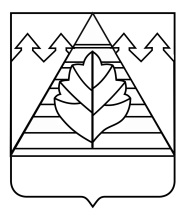 АДМИНИСТРАЦИЯГОРОДСКОГО ОКРУГА ТРОИЦК В ГОРОДЕ МОСКВЕПОСТАНОВЛЕНИЕО внесении изменений в постановлениеадминистрации городского округа Троицк от 06.12.2019 № 1429В соответствии с Федеральным законом от 27 июля 2010 г. № 210-ФЗ «Об организации предоставления государственных и муниципальных услуг», постановлением администрации городского округа Троицк в городе Москве от 24 октября 2012 г. № 495 «Об утверждении Порядка по разработке и утверждению административных регламентов исполнения муниципальных функций по осуществлению муниципального контроля (надзора)», администрация городского округаП О С Т А Н О В Л Я Е Т:1.	Внести изменения в постановление администрации городского округа Троицк в городе Москве от 06.12.2019 № 1429 «Об утверждении административного регламента предоставления муниципальной услуги городского округа Троицк в городе Москве «Выдача разрешения на строительство», изложив пункт 4 в следующей редакции:«4. Признать утратившим силу:4.1. Постановление администрации городского округа Троицк в городе Москве от 18.06.2013 № 625 «Об утверждении административного регламента администрации городского округа Троицк в городе Москве по предоставлению муниципальной услуги «Подготовка и выдача разрешений на строительство, реконструкцию объектов капитального строительства».	4.2 Постановление администрации городского округа Троицк в городе Москве от 16.09.2016 № 880 «О внесении изменений в постановление администрации городского округа Троицк от 18.06.2013 № 625».4.3. Постановление администрации городского округа Троицк в городе Москве  от 14.07.2017 № 134 «О внесении изменений в постановление администрации городского округа Троицк от 18.06.2013 № 625».4.4 Постановление администрации городского округа Троицк в городе Москве от 03.07.2018 № 517 «О внесении изменений в постановление администрации городского округа Троицк от 18.06.2013 № 625 (в редакции постановлений от 16.09.2016 № 880, от 14.02.2017 № 134)».4.5. Постановление администрации городского округа Троицк в городе Москве от 18.01.2019 № 33 «О внесении изменений в постановление администрации городского округа Троицк от 18.06.2013 № 625».4.6. Постановление администрации городского округа Троицк в городе Москве от 07.05.2019 № 410 «О внесении изменений в постановление администрации городского округа Троицк от 18.06.2013 № 625».2.	Настоящее постановление подлежит опубликованию в еженедельной газете городского округа Троицк в городе Москве «Городской ритм. Специальный выпуск», на официальном сайте администрации городского округа Троицк www.admtroitsk.ru.3.	Контроль за исполнением настоящего постановления возложить на Главу городского округа Троицк В.Е.Дудочкина.Глава городского округа                                                                                                      В.Е. ДудочкинОт  13.01.2020№12